…………………………..……………             (Data, miejscowość)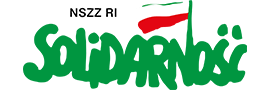 Oświadczenie o staniu zdrowia dziecka w dniu wyjazdu na turnus kolonijnyJa,……………………………………………………………………..………………(Imię i nazwisko rodzica/opiekuna prawnego)oświadczam, że moje dziecko………………………………………………………….………(imię i nazwisko dziecka)1. w dniu wyjazdu na turnus kolonijny do……………………w terminie……………………….. ,     jest zdrowe, nie występują u niego żadne objawy infekcji oraz objawy chorobowe sugerujące chorobę zakaźną 2. W okresie ostatnich 14 dni nie zamieszkiwało z osobą przebywającą na kwarantannie i nie miało kontaktu z osoba podejrzaną o zakażenie chorobą COVID-19.                          					   ……………..……………………………				         			           (podpis rodzica/opiekuna prawnego)